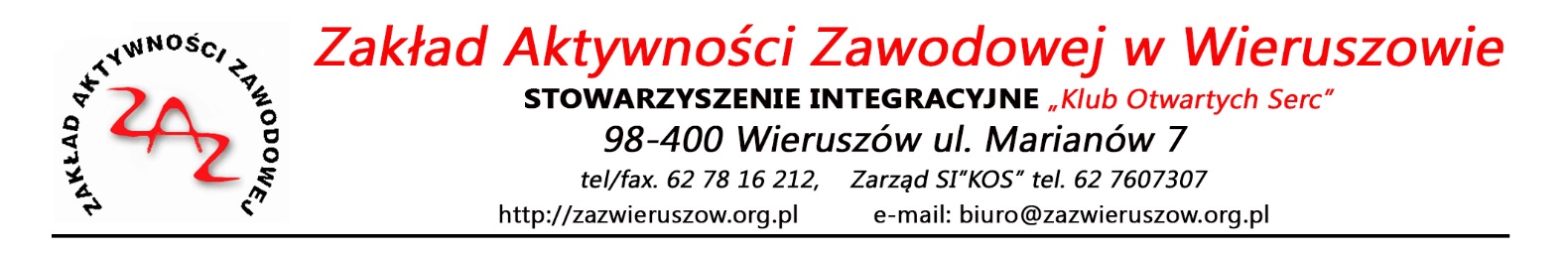 Formularz ofertowyna wykonanie prac malarskichw budynku zlokalizowanym w Wieruszowie przy ul. Marianów 7 Zadanie realizowanew ramach dofinansowania kosztów utworzenia i działania Zakładu Aktywności Zawodowej w Wieruszowie Stowarzyszenia Integracyjnego „Klub Otwartych Serc” ze środków Państwowego Funduszu                                    Rehabilitacji Osób Niepełnosprawnych będących w dyspozycji Województwa Łódzkiego                                                 (Umowa nr 1/ZAZ/2014 z dnia 15.07.2014 r.)Nazwa Zamawiającego: Zakład Aktywności zawodowej w Wieruszowie Stowarzyszenie Integracyjne „Klub Otwartych Serc”, ul. Marianów 7,     98-400 Wieruszów  I. Dane dotyczące Wykonawcy 1.   Nazwa i adres: ..................................................................................................................................................................................................................................................................................................................................................................................2.  tel :   ……………………………………..; e-mail: ……………………………….…3. Podmiot wpisany do  (w zależności od podmiotu):       -  rejestru przedsiębiorców w Sądzie Rejonowym* …………………… Nr KRS ………..…*       -  CEIDG*4.   NIP : ………………………….…;  REGON :   ………………………….…,   Oferuję wykonanie prac remontowych w budynku przy ul. Marianów 7 w Wieruszowie, zgodnie z wymaganiami zawartymi w zapytaniu ofertowym za cenę w wysokości:cena netto ……………………… zł;    brutto ……………………. zł. Udzielam gwarancji na przedmiot zamówienia na okres  …………….. miesięcy, licząc od daty odbioru przez Zamawiającego.III. Oświadczenia Oświadczam, że:zapoznałem się z opisem przedmiotu zamówienia i nie wnoszę do niego zastrzeżeń;dysponuję niezbędnym potencjałem technicznym i osobami zdolnymi do prawidłowego wykonywania przedmiotu zamówienia;akceptuję termin wykonania zamówienia określony w zapytaniu ofertowym;uważam się za związanego niniejszą ofertą przez okres 30 dni od upływu terminu do składania ofert.   IV. Dokumenty składane z  ofertą  stanowiące jej załączniki:Oświadczenie  o braku powiązań   osobowych lub kapitałowych z Zamawiającym.Klauzula RODOInne: …………..…………..	(miejscowość i data)				(podpis, pieczątka imienna osoby upoważnionej do składania oświadczeń woli w imieniu wykonawcy*  - skreślić jeżeli nie dotyczy 